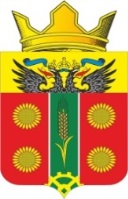 АДМИНИСТРАЦИЯ ИСТОМИНСКОГО СЕЛЬСКОГО ПОСЕЛЕНИЯАКСАЙСКОГО РАЙОНА РОСТОВСКОЙ ОБЛАСТИРАСПОРЯЖЕНИЕ05.10.2021    	                        х. Островского	                                         №171В целях обеспечения санитарно-эпидемиологического благополучия населения на территории Истоминского сельского поселения в связи с распространением новой коронавирусной инфекции (COVID-19), в соответствии с постановлением Правительства Ростовской области от 05.04.2020 № 272 « О мерах по обеспечению санитарно-эпидемиологического благополучия населения на территории Ростовской области в связи с распространением новой коронавирусной инфекции (COVID-19)», обеспечения безопасности сотрудников Администрации Истоминского сельского поселения, муниципального бюджетного учреждения культуры Истоминского сельского поселения «Дорожный сельский дом культуры»1. В целях организации профилактических мер в Администрации Истоминского сельского поселения, муниципальном бюджетном учреждении культуры Истоминского сельского поселения «Дорожный сельский дом культуры» в связи с угрозой распространения новой коронавирусной инфекции (2019-nCoV):	   1.1Обязать работников:- соблюдать дистанцию не менее 1,5 метра (социальное дистанцирование)- носить лицевые маски либо респираторыИнформировать работников о необходимости ношения масок, либо респираторов, соблюдения правил личной и общественной гигиены: режима регулярного мытья рук с мылом или обработки кожными антисептиками – в течение всего рабочего дня, после каждого посещения мест общественного пользования, туалета и т.п.1.3 Проводить качественную уборку помещений с применением дезинфицирующих средств вирулицидного действия, уделив особое внимание дезинфекции дверных ручек, выключателей, поручней, перил, контактных поверхностей (столов и стульев работников, оргтехники), мест общего пользования (коридоров, туалетных комнат и т.п.), во всех помещениях – с кратностью обработки каждые два часа;наличие в организации не менее чем пятидневного запаса дезинфицирующих средств для уборки помещений и обработки рук сотрудников, средств индивидуальной защиты органов дыхания на случай выявления лиц с признаками инфекционного заболевания (маски, респираторы);регулярное (каждые 2 часа) проветривание рабочих помещений;1.4 При поступлении запроса Управления Федеральной службы по надзору в сфере защиты прав потребителей и благополучия человека по Ростовской области незамедлительно представлять информацию о всех контактах заболевшего новой коронавирусной инфекцией (2019-nCoV) в связи с исполнением им трудовых функций;в случае необходимости оказывать работникам содействие в обеспечении соблюдения режима самоизоляции на дому.организовать ежедневную (до 8.30 утра) термометрию работников подчиненных структурных подразделений Администрации Истоминского сельского поселения с обязательным отстранением от нахождения на рабочем месте лиц с повышенной температурой тела и с признаками инфекционного заболевания;во всех структурных подразделениях определить ответственных за проведение ежедневной термометрии и передачу результатов (данных) термометрии для внесения в общий журнал по Администрации Истоминского сельского поселения;1.5 Приостановить:  - любые корпоративные мероприятия в коллективах, участие работников в иных массовых мероприятиях на период эпиднеблагополучия;  -  проведение очных совещаний;  - направление сотрудников в командировки, особенно в зарубежные страны, а также субъекты Российской Федерации, где зарегистрированы случае заболевания новой коронавирусной инфекцией (COVID-19).2. В целях организации профилактических мер в Администрации Истоминского сельского поселения установить следующие ограничения:2.1Личный прием граждан:  - прием граждан вести по предварительной записи по телефону 8(86350) 28-3-31 - личный прием граждан с использованием систем видео-конференц-связи (далее – прием граждан) должен осуществляться в отдельном помещении, имеющем возможность естественного проветривания, площадь которого должна быть не менее 4 кв. метров на 1 человека (далее – помещение). - в ходе приема граждан в помещении должно находиться
не более 2 человек с соблюдением дистанции между ними не менее 1,5 метра (социальное дистанцирование). - в помещении не допускается нахождение граждан без лицевых масок (респираторов). - не допускать в помещение граждан с признаками инфекционных заболеваний (повышенная температура тела, кашель, насморк).3. В целях организации профилактических мер муниципального бюджетного учреждения культуры Истоминского сельского поселения «Дорожный сельский дом культуры» приостановить:3.1 Проведение выступлений музыкальных, театральных и иных коллективов, отдельных исполнителей с участием зрителей:-в помещениях, не оборудованных посадочными местами;-в помещениях, оборудованных посадочными местами с заполнением посадочных мест более 50 процентов. При заполнении посадочных мест 50 процентов и менее количество зрителей не должно превышать 500 человек.-организацию и проведение массовых мероприятий культурного, зрелищного, развлекательного характера в общественных местах, а также публичных мероприятий, предусмотренных Федеральным законом от 19.06.2004 № 54-ФЗ «О собраниях, митингах, демонстрациях, шествиях и пикетированиях», кроме пикетирования.Указанные публичные мероприятия могут проводиться исключительно при условии обеспечения соблюдения организаторами и участниками данных мероприятий при их подготовке и проведении:социального дистанцирования, предусмотренного подпунктом 1.1 пункта 1 настоящего постановления;контроля температуры тела граждан с применением аппаратов для измерения температуры тела бесконтактным способом (в случае проведения публичных мероприятий в закрытых помещениях);требований о необходимости обработки рук кожными антисептиками или дезинфицирующими салфетками, а также использования лицевых масок (респираторов);3.2 При проведении иных мероприятий, не указанных в пункте 3.1 настоящего распоряжения, не допускать заполняемость помещений из расчета менее 4 кв. метров на 1 человека.3.3 Своевременно представлять ответственному за ведение табеля Администрации Истоминского сельского поселения списки лиц, находящихся в режиме самоизоляции на дому, а также списки лиц, оформивших листки нетрудоспособности в связи с симптомами респираторной инфекции.4.Довести настоящее распоряжение до сведения всех сотрудников Администрации Истоминского сельского поселения, муниципального бюджетного учреждения культуры Истоминского сельского поселения «Дорожный сельский дом культуры».5. Контроль за исполнением настоящего распоряжения возложить на заместителя главы Администрации Истоминского сельского поселения.Распоряжение вноситГлавный специалист                                                                                                                 О мерах по обеспечению санитарно- эпидемиологического благополучия в связи с коронавирусной инфекцией (COVID-19) в Администрации Истоминского сельского поселения, муниципальном бюджетном учреждении культуры Истоминского сельского поселения «Дорожный сельский дом культуры»Глава АдминистрацииИстоминского сельского поселенияД.А. Кудовба